Rešitve PREVERI SVOJE ZNANJE ( Razmnoževanje, rast in razvoj živali )1. spolno in nespolno razmnoževanje 2. kloni – Potomci so gensko enaki staršem3. moški spolni organi - moda in ženski spolni organi - jajčniki semenčice jajčeca spojek zarodek mladi polžek4. Pravilno povežijajčnik			 jajčece       	klop 			lajmska borelioza       	malarija		komar       	popkovina		hranila       	semenčica 		modo sesalec		mleko zajedalec 		gostitelj 5. Uporabi ključne besede: samec, samica, moda, jajčniki, jajčece, semenčice, oploditev, razvoj zarodka, porod(kotitev), valitev, osebni razvoj mladiča.6. Komarji prenašajo številne bolezni, npr. malarijo. 7. Dolge hlače, nogavice preko hlačnic, škornji …8. Notranji zajedalci zajedajo v notranjosti telesa: trakulja, gliste, metljaji …      Zunanji zajedalci zajedajo na koži: bolhe, uši, klopi …Pravilno obkroži, preberi navodila in razloži shemi.Metulji imajo popolni razvoj, saj imajo bubo.Življenjski krog metuljev poteka v štirih stopnjah: jajčece, ličinka (gosenica), buba in odrasla žival (metulj). Spreminjanje oblike iz ene v drugo stopnjo imenujemo preobrazba ali metamorfaza. Gosenice so ličinke metuljev.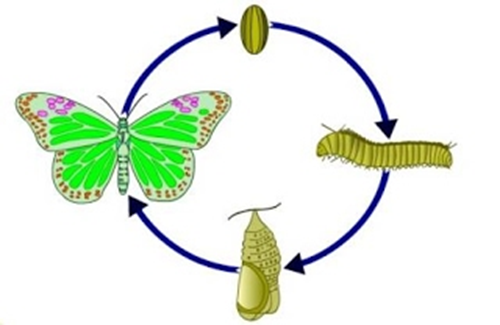 popolna preobrazbanepopolna preobrazba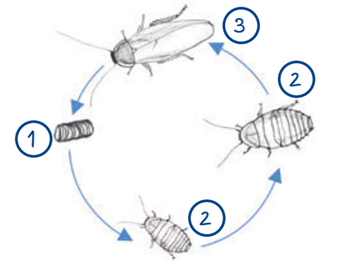 popolna preobrazbanepopolna preobrazba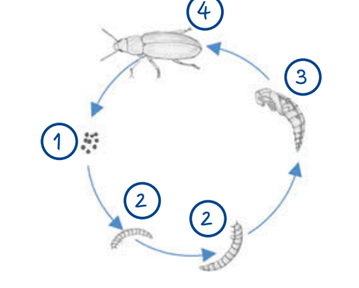 Koliko faz ima razvoj?34Poimenuj in s številkami označi faze v razvoju organizma.1. JAJČECE2.LIČINKA3. ODRASLA ŽIVAL1. JAJČECE2. LIČINKA3. BUBA4. ODRASLA ŽIVALDopiši po dva primera živali s takšno preobrazbo.Ščurki, strigalice, termitikačji pastirji, kobilice, paličnjakiMetulji, ose, čebele, čmrlji, komarji, hrošči, muhe obadi, molji, vešče, mravljeKakšna je razlika v razvoju med prvim in drugim organizmom?Manjka faza bubeIma vse 4 faze razvojaznačilnostiprimerNotranja oploditevOploditev jajčeca znotraj materinega telesaSesalci Zunanja oploditevOploditev jajčec zunaj materinega telesaRibe, žabe